Can you match the pictures to the correct words?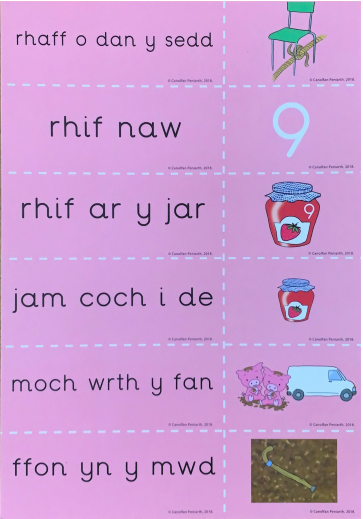 